R E P U B L I K A  H R V A T S K A   SPLITSKO-DALMATINSKA ŽUPANIJA                GRAD SPLIT        GRADONAČELNIKKLASA: 330-05/17-01/159URBROJ: 2181/01-09-01/05-18-7Split, 8. siječnja 2018. godineNa temelju članka 15. Zakona o javnoj nabavi  („Narodne novine“ broj 120/2016), članka 55. Statuta Grada Splita („Službeni glasnik Grada Splita“ broj 17/09, 11/10, 18/13, 39/13 i 46/13 – pročišćeni tekst), članka 19. Pravilnika o provedbi postupaka jednostavne nabave („Službeni glasnik Grada Splita“ broj 4/17) i Zaključka o davanju ovlaštenja zamjenici gradonačelnika Grada Splita Jeleni Hrgović za obavljanje dužnosti Gradonačelnika za vrijeme njegove odsutnosti i spriječenosti u razdoblju od 4. do 12. siječnja 2018. godine KLASA: 080-08/18-01/01, URBROJ: 2181/01-09/02-18-2, Zamjenica gradonačelnika Grada Splita dana 8. siječnja 2018. godine, donosiZAKLJUČAKo odabiru ekonomski najpovoljnije ponude u postupku jednostavne nabave za nabavu uredskog namještaja za potrebe EU projekta „Grad Split – tehnička pomoć ITU PT“ (opremanje ITU ureda)Prihvaća se prijedlog ovlaštenih predstavnika Naručitelja za pripremu i provedbu postupka nabave uredskog namještaja za potrebe EU projekta „Grad Split – tehnička pomoć ITU PT“ (opremanje ITU ureda) u sastavu: Marijana Kirevski i Nikolina Bekavac, te se odabire ponuda ponuditelja Velinac d.o.o., OIB: 63682958051, Ljudevita Posavskog 29 iz Sesveta, s cijenom od 62.732,50 kuna (s PDV-om).Između Grada Splita i Ponuditelja iz točke 1. ovog Zaključka zaključit će se ugovor po objavi ovog Zaključka na internetskim stranicama Naručitelja budući žalba nije dopuštena. Zadužuje se Upravni odjel za financijsko upravljanje i kontroling za realizaciju ovog Zaključka.Ovaj Zaključak objavit će se u „Službenom glasniku Grada Splita“ i na internetskim stranicama Naručitelja.                                                                                        ZAMJENICA  GRADONAČELNIKA                                                                                                          Jelena Hrgović, v.r.DOSTAVITI:Ovlaštenim predstavnicima Naručitelja, svimaUpravni odjel za financijsko upravljanje i kontroling, ovdjeUredništvu „Službenog glasnika Grada Splita“, ovdjePismohrani, ovdjeOBRAZLOŽENJEGrad Split, Obala kneza Branimira 17, Split, OIB: 78755598868 kao Naručitelj proveo je postupak jednostavne nabave za nabavu uredskog namještaja za potrebe EU projekta „Grad Split – tehnička pomoć ITU PT“ (opremanje ITU ureda).Prihvaća se prijedlog članova stručnog povjerenstva Naručitelja za pripremu i provedbu postupka nabave uredskog namještaja za potrebe EU projekta „Grad Split – tehnička pomoć ITU PT“ (opremanje ITU ureda, objavljen na internetskim stranicama Grada Splita dana 20. prosinca 2017. godine.Do roka za dostavu ponuda, dana 04. siječnja 2018. godine do 10:00 sati pristiglo je ukupno 4 (četiri) ponude ponuditelja i to: Tehnopaneli Dizajn d.o.o., OIB: 70806277753, Dubravkin trg 2, 10000 Zagreb; Marigold d.o.o., OIB:16332595269, Kneza Trpimira 72, 21210 Solin; Novi Ambijent d.o.o., OIB: 09670452552, Ante Kovačića 4, 10000 Zagreb i Velinac d.o.o., OIB: 63682958051, Ljudevita Posavskog 29, 10360 Sesvete.U postupku pregleda i ocjene ponuda Naručitelj je odbio ponudu ponuditelja iz slijedećih razloga:Tehnopaneli Dizajn d.o.o. - Ponuditelj nije dostavio Izjave sukladno traženju u točkama 18. a) i b) Poziva za dostavu ponuda.  U daljnjem pregledu i ocjeni ponuda, Naručitelj je ostale pristigle ponude ocijenio valjanima i rangirao ih sukladno kriteriju za odabir ponude. Kako je ponuda ponuditelja Velinac d.o.o. iz Sesveta,  prvorangirana ponuda, odlučeno je da se s istim sklopi ugovor o javnoj nabavi robe.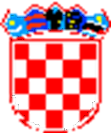 *P/1661640*